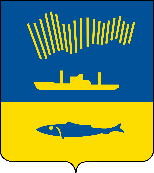 АДМИНИСТРАЦИЯ ГОРОДА МУРМАНСКАП О С Т А Н О В Л Е Н И Е 17.08.2022                                                                                                        № 2317В соответствии с Федеральным законом от 06.10.2003 № 131-ФЗ                      «Об общих принципах организации местного самоуправления в Российской Федерации», Федеральным законом от 27.07.2010 № 210-ФЗ «Об организации предоставления государственных и муниципальных услуг», руководствуясь Уставом муниципального образования городской округ город-герой Мурманск, постановлениями администрации города Мурманска от 26.02.2009 № 321                «О порядке разработки и утверждения административных регламентов предоставления муниципальных услуг в муниципальном образовании город Мурманск», от 30.05.2012 № 1159 «Об утверждении реестра услуг, предоставляемых по обращениям заявителей в муниципальном образовании город Мурманск» п о с т а н о в л я ю: 1. Внести в постановление администрации города Мурманска                           от 18.11.2013 № 3280 «Об утверждении административного регламента предоставления муниципальной услуги «Выдача разрешений на право размещения нестационарных торговых объектов на территории муниципального образования город Мурманск» (в ред. постановлений                        от 28.08.2014 № 2764, от 24.08.2015 № 2316, от 21.01.2016 № 85,                                            от 21.03.2016 № 712, от 16.01.2017 № 48, от 08.02.2018 № 324,                                      от 04.06.2018 № 1635, от 12.09.2018 № 3071, от 22.11.2018 № 4025,                               от 23.05.2019 № 1784, от 11.08.2020 № 1882, от 07.07.2021 № 1815) следующие изменения:1.1. В преамбуле слова «Уставом муниципального образования город Мурманск» заменить словами «Уставом муниципального образования городской округ город-герой Мурманск».1.2. В пункте 6 слова «Соколова М.Ю.» заменить словами                     «Синякаева Р.Р.».2. Внести в административный регламент предоставления муниципальной услуги «Выдача разрешений на право размещения нестационарных торговых объектов на территории муниципального образования город Мурманск», утвержденный постановлением администрации города Мурманска                                         от 18.11.2013 № 3280 (в ред. постановлений от 28.08.2014 № 2764,                                            от 24.08.2015 № 2316, от 21.01.2016 № 85, от 21.03.2016 № 712,                                                  от 16.01.2017 № 48, от 08.02.2018 № 324, от 04.06.2018 № 1635,                                                   от 12.09.2018 № 3071, от 22.11.2018 № 4025, от 23.05.2019 № 1784,                                             от 11.08.2020 № 1882, от 07.07.2021 № 1815), изменения согласно приложению      к настоящему постановлению.3. Отделу информационно-технического обеспечения и защиты информации администрации города Мурманска (Кузьмин А.Н.) разместить настоящее постановление с приложением на официальном сайте администрации города Мурманска в сети Интернет.4. Редакции газеты «Вечерний Мурманск» (Хабаров В.А.) опубликовать настоящее постановление с приложением.5. Настоящее постановление вступает в силу со дня официального опубликования.6. Контроль за выполнением настоящего постановления возложить на заместителя главы администрации города Мурманска Синякаева Р.Р. Глава администрациигорода Мурманска                                                                         Ю.В. Сердечкин                                                                                  Приложение                                                                            к постановлению администрации                                                                                                                                                                                                                                                          города Мурманска                                                                                                                                                                                                                                                    от 17.08.2022 № 2317Изменения в административный регламент предоставления муниципальной услуги «Выдача разрешений на право размещения нестационарных торговых объектов на территории муниципального образования город Мурманск», утвержденный постановлением администрации города Мурманска от 18.11.2013 № 3280 (в ред. постановлений от 28.08.2014 № 2764, от 24.08.2015 № 2316, от 21.01.2016 № 85, от 21.03.2016 № 712, от 16.01.2017 № 48, от 08.02.2018 № 324, от 04.06.2018 № 1635, от 12.09.2018 № 3071, от 22.11.2018 № 4025, от 23.05.2019 № 1784,                 от 11.08.2020 № 1882, от 07.07.2021 № 1815)1. Абзац 1 подраздела 1.2 раздела 1 изложить в новой редакции:«Заявителями на предоставление Муниципальной услуги являются юридические лица, индивидуальные предприниматели, осуществляющие предпринимательскую деятельность, и зарегистрированные в установленном законом порядке (далее – Заявитель).».2. Подраздел 1.3 раздела 1 дополнить новым пунктом 1.3.13 следующего содержания:«1.3.13. В любое время со дня приема документов Заявитель имеет право на получение сведений о прохождении процедуры по предоставлению Муниципальной услуги по телефону, а также посредством письменного или личного обращения в Комитет.».3. Подраздел 2.3 раздела 2 изложить в новой редакции:«2.3. Результат предоставления Муниципальной услугиКонечным результатом предоставления Муниципальной услуги является направление Заявителю заказным почтовым отправлением с уведомлением о вручении разрешения на право размещения нестационарного торгового объекта на территории муниципального образования город Мурманск (далее – Разрешение) по форме согласно приложению № 1 к постановлению администрации города Мурманска от 13.06.2013 № 1462 «Об утверждении порядка организации размещения нестационарных торговых объектов на территории муниципального образования город Мурманск», или уведомления об отказе в предоставлении Муниципальной услуги (далее – Уведомление об отказе) согласно приложению № 2 к настоящему Административному регламенту.».4. Пункт 2.4.1 подраздела 2.4 раздела 2 изложить в новой редакции:«2.4.1. Срок предоставления Муниципальной услуги, включающий подготовку результата предоставления Муниципальной услуги и его направление Заявителю, составляет не более 40 календарных дней со дня регистрации в Комитете заявления и документов, указанных в подразделе 2.6 раздела 2 настоящего Административного регламента.».5. Абзац 5 пункта 2.5.1 подраздела 2.5 раздела 2 изложить в новой редакции:«- Уставом муниципального образования городской округ город-герой Мурманск4;».6. Абзац 1 пункта 2.6.1 подраздела 2.6 раздела 2 изложить в новой редакции:«2.6.1. Для получения Муниципальной услуги Заявитель предоставляет в Комитет заявление по форме согласно приложению № 3 или № 4 к постановлению администрации города Мурманска от 13.06.2013 № 1462                   «Об утверждении порядка организации размещения нестационарных торговых объектов на территории муниципального образования город Мурманск» (далее – Заявление).».7. Абзац «а» подпунктов 2.6.1.1, 2.6.1.2, 2.6.1.3 пункта 2.6.1 подраздела 2.6 раздела 2 изложить в новой редакции:«а) копия документа, удостоверяющего личность, и согласие на обработку персональных данных по форме согласно приложению № 6 к постановлению администрации города Мурманска от 13.06.2013 № 1462 «Об утверждении порядка организации размещения нестационарных торговых объектов на территории муниципального образования город Мурманск» – для индивидуальных предпринимателей;».8. Абзац «в» подпункта 2.6.1.2 пункта 2.6.1 подраздела 2.6 раздела 2 изложить в новой редакции:«в) акт приемки торгового павильона, киоска в эксплуатацию в соответствии с Порядком приёмки в эксплуатацию объектов, размещённых в существующем жилом и нежилом фонде, меняющих своё функциональное назначение, а также торговых площадок, автостоянок и т.п. на территории города Мурманска, утверждённым постановлением администрации города Мурманска от 01.11.1999 № 3012, или акт осмотра торгового павильона, киоска, выданный в соответствии с административным регламентом предоставления муниципальной услуги «Выдача акта осмотра объекта», утверждённым постановлением администрации города Мурманска                              от 26.06.2015 № 1721, или документ, подтверждающий право владения (пользования) (договор купли-продажи, договор дарения, договор аренды, договор безвозмездного пользования, свидетельства о праве на наследство) торговым павильоном, ярмарочным домиком, бовером, блок-контейнером, киоском, фудтраком без колес, мини фреш-баром.».9. Абзац 8 подпункта 2.6.1.3 пункта 2.6.1 подраздела 2.6 раздела 2 исключить.10. Пункты 2.6.2, 2.6.3, 2.6.4, 2.6.5 подраздела 2.6 раздела 2 считать пунктами 2.6.4, 2.6.5, 2.6.6, 2.6.7 подраздела 2.6 раздела 2 соответственно.11. Подраздел 2.6 раздела 2 дополнить новыми пунктами 2.6.2, 2.6.3 следующего содержания:«2.6.2. В случае направления Заявления и копий документов, необходимых для предоставления Муниципальной услуги, почтовым отправлением приложенные к Заявлению копии документов должны быть заверены в установленном законодательством порядке.2.6.3. Заявитель несет ответственность за достоверность предоставленных им документов и сведений в соответствии с законодательством Российской Федерации.».12. Подраздел 2.6 раздела 2 дополнить новым пунктом 2.6.8 следующего содержания: «2.6.8. Заявитель (его представитель) имеет право отказаться от предоставления ему Муниципальной услуги и отозвать Заявление до принятия решения о предоставлении либо отказе в предоставлении Муниципальной услуги. Отзыв Заявления не препятствует повторному обращению Заявителя за предоставлением Муниципальной услуги.».13. Пункт 2.7.1 подраздела 2.7 раздела 2 изложить в новой редакции:«2.7.1. Основаниями для отказа в приёме документов являются:- непредоставление лицом, обратившимся за предоставлением Муниципальной услуги, документа, удостоверяющего его личность, либо предоставление документа с истекшим сроком действия;- предоставление Заявления и документов неуполномоченным лицом либо лицом, полномочия которого документально не подтверждены в соответствии с действующим законодательством;- отправка почтовым отправлением копий документов, необходимых для предоставления Муниципальной услуги, не заверенных в установленном законодательством порядке;- непредоставление Заявителем документов, предусмотренных подпунктами 2.6.1.1, 2.6.1.2 или подпунктом 2.6.1.3 настоящего Административного регламента, обязанность по предоставлению которых возложена на Заявителя.Перечень оснований для отказа в приёме документов является исчерпывающим.».14. Пункт 2.7.2 подраздела 2.7 раздела 2 изложить в новой редакции:«2.7.2. Основаниями для отказа в предоставлении Муниципальной услуги являются: - наличие недостоверной информации в Заявлении и (или) документах, предусмотренных подпунктами 2.6.1.1, 2.6.1.2 или подпунктом 2.6.1.3 настоящего Административного регламента, обязанность по предоставлению которых возложена на Заявителя;– внесение в Единый государственный реестр юридических лиц или Единый государственный реестр индивидуальных предпринимателей записи о ликвидации юридического лица или прекращении его деятельности в результате реорганизации (за исключением реорганизации в форме преобразования или слияния) либо прекращение физическим лицом деятельности в качестве индивидуального предпринимателя;- нахождение по адресу, указанному в Заявлении, нестационарного торгового объекта, имеющего действующее Разрешение;- нахождение по адресу, указанному в Заявлении, нестационарного торгового объекта (торгового павильона, киоска), принятого в эксплуатацию в соответствии с Порядком приёмки в эксплуатацию объектов, размещённых в существующем жилом и нежилом фонде, меняющих своё функциональное назначение, а также торговых площадок, автостоянок и т.п. на территории города Мурманска, утверждённым постановлением администрации города Мурманска от 01.11.1999 № 3012, и торговые павильоны и киоски, на которые в соответствии с административным регламентом предоставления муниципальной услуги «Выдача акта осмотра объекта», утверждённым постановлением администрации города Мурманска от 26.06.2015 № 1721, выдан акт осмотра объекта;- отсутствие в схеме размещения нестационарных торговых объектов на территории муниципального образования город Мурманск адреса, указанного в Заявлении;- несоответствие ассортиментного перечня товаров и услуг, указанного в Заявлении, специализации нестационарного торгового объекта, предусмотренной схемой размещения нестационарных торговых объектов на территории муниципального образования город Мурманск по испрашиваемому Заявителем адресу;- несоответствие типа нестационарного торгового объекта, указанного в Заявлении, типу нестационарного торгового объекта, предусмотренному схемой размещения нестационарных торговых объектов на территории муниципального образования город Мурманск по испрашиваемому Заявителем адресу;- превышение площади, указанной в Заявлении по испрашиваемому Заявителем адресу, над площадью, предназначенной для размещения нестационарного торгового объекта в соответствии со схемой размещения нестационарных торговых объектов на территории муниципального образования город Мурманск;– осуществление торговой деятельности с нарушением действующего законодательства в сфере торговой деятельности, в том числе розничной продажи алкогольной и спиртосодержащей продукции, табачных изделий.Перечень оснований для отказа в предоставлении Муниципальной услуги является исчерпывающим.».15. Пункт 2.9.3 подраздела 2.9 раздела 2 изложить в новой редакции:«2.9.3. Помещения, в которых осуществляется приём граждан по вопросам предоставления Муниципальной услуги, должны быть оборудованы информационной табличкой с указанием фамилии, имени, отчества и должности лица, осуществляющего приём.».16. Пункт 3.2.3 подраздела 3.2 раздела 3 изложить в новой редакции:«3.2.3. Приём и регистрация Заявления и документов для предоставления Муниципальной услуги при личном обращении Заявителя (его представителя).При поступлении Заявления и документов для предоставления Муниципальной услуги при личном обращении Заявителя (его представителя)    в Комитет муниципальный служащий Комитета, ответственный за предоставление Муниципальной услуги:– устанавливает личность Заявителя (его представителя) путём проверки документа, удостоверяющего личность, и (или) документов, подтверждающих полномочия его представителя;– проверяет правильность заполнения Заявления, в случае отсутствия заполненного Заявления предлагает Заявителю заполнить Заявление по соответствующей форме или при необходимости оказывает помощь                          в заполнении Заявления, проверяет точность его заполнения;– передаёт Заявление с документами на регистрацию муниципальному служащему Комитета, ответственному за делопроизводство.Муниципальный служащий Комитета, ответственный за делопроизводство, регистрирует поступившее Заявление и передаёт его                       с приложенными документами председателю Комитета либо лицу, исполняющему его обязанности.Срок выполнения административных действий – 20 минут.».17. Абзац 4 пункта 3.3.4 подраздела 3.3 раздела 3 исключить.18. Пункт 3.5.3 подраздела 3.5 раздела 3 после слов «30 календарных дней» дополнить словами «со дня регистрации в Комитете Заявления и документов, указанных в подразделе 2.6 раздела 2 настоящего Административного регламента, обязанность по предоставлению которых возложена на Заявителя.».19. Пункт 3.5.4 подраздела 3.5 раздела 3 изложить в новой редакции: «3.5.4. Секретарь Комиссии:– в течение трёх рабочих дней оформляет протокол заседания Комиссии, который подписывается председателем Комиссии (в его отсутствие – заместителем председателя Комиссии) и секретарём Комиссии;-  в течение двух рабочих дней со дня подписания протокола заседания Комиссии готовит проекты Разрешений и (или) Уведомлений об отказе и передаёт их председателю Комитета либо лицу, исполняющему его обязанности, для рассмотрения и подписания.».20. В пункте 3.5.5 подраздела 3.5 раздела 3 слово «календарного» заменить словом «рабочего».21. Абзац 1 пункта 3.6.2 подраздела 3.6 раздела 3 изложить в новой редакции:«3.6.2. Муниципальный служащий Комитета, ответственный за делопроизводство, в срок не позднее трёх рабочих дней со дня получения документов от председателя Комитета либо лица, исполняющего его обязанности, направляет Разрешение или Уведомление об отказе Заявителю заказным почтовым отправлением с уведомлением о вручении.».22. Раздел 4 изложить в новой редакции:«4. Формы контроля за исполнениемАдминистративного регламента4.1. Текущий контроль за соблюдением и исполнением муниципальными служащими Комитета, участвующими в предоставлении Муниципальной услуги, положений настоящего Административного регламента и иных нормативных актов, устанавливающих требования к предоставлению Муниципальной услуги, осуществляется путем проведения проверок председателем Комитета либо лицом, исполняющим его обязанности.4.2. Плановые проверки полноты и качества предоставления Муниципальной услуги, периодичность их проведения устанавливаются перспективными планами работы Комитета и утверждаются председателем Комитета либо лицом, исполняющим его обязанности. Все плановые проверки должны осуществляться регулярно, в течение всего периода деятельности Комитета. По результатам проверок должны быть осуществлены необходимые меры по устранению недостатков в ходе предоставления Муниципальной услуги.4.3. Внеплановые проверки проводятся на основании поступивших обращений (жалоб), содержащих сведения о неправомерных решениях, действиях (бездействии) муниципальных служащих Комитета, ответственных за предоставление Муниципальной услуги.4.4. Ответственность муниципальных служащих Комитета за принятые решения, действия (бездействие), принимаемые (осуществляемые) в ходе предоставления Муниципальной услуги, определяется должностными инструкциями в соответствии с требованиями действующего законодательства.4.5. В случае выявления нарушений в ходе проведения проверки полноты и качества предоставления Муниципальной услуги виновные лица привлекаются к ответственности в соответствии с действующим законодательством.4.6. Результаты проверки оформляются в виде справки произвольной формы, в которой отмечаются выявленные в ходе проверки недостатки (если такие будут обнаружены) и даются предложения по их устранению.4.7. По результатам проверок председатель Комитета либо лицо, исполняющее его обязанности, дает указания по устранению выявленных нарушений полноты и качества предоставления Муниципальной услуги и контролирует их исполнение.».23. Приложения №№ 1, 2, 4, 6 к административному регламенту исключить.24. Приложения №№ 3, 5 к административному регламенту считать приложениями №№ 1, 2 к административному регламенту соответственно.____________________________